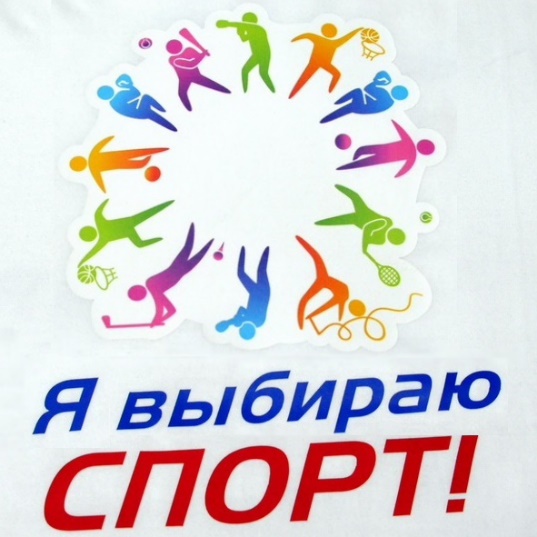 Лучший спортсмен года-2023номинация «Наша надежда»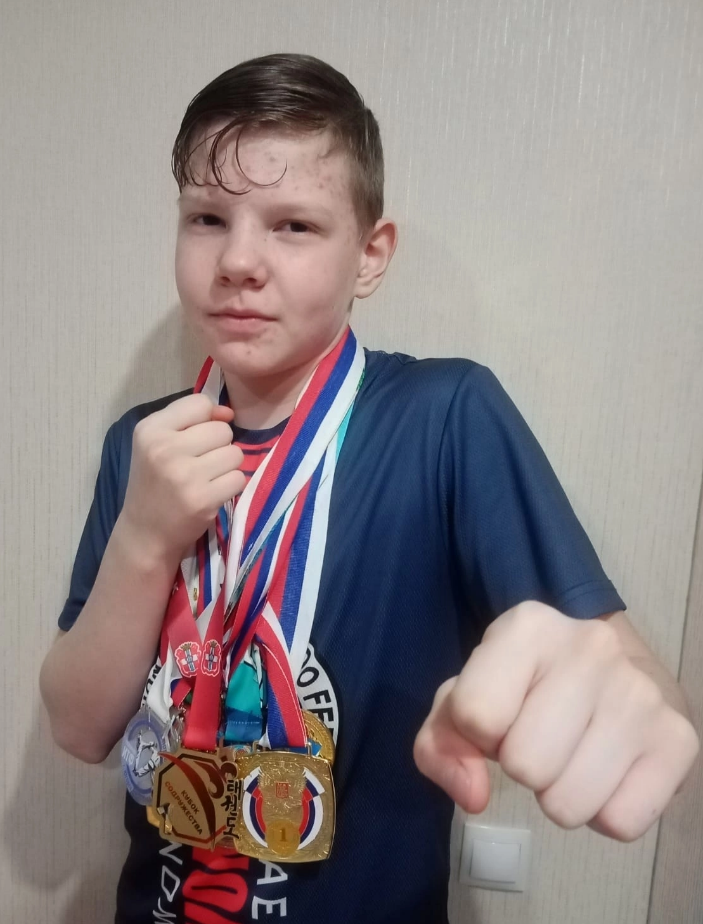 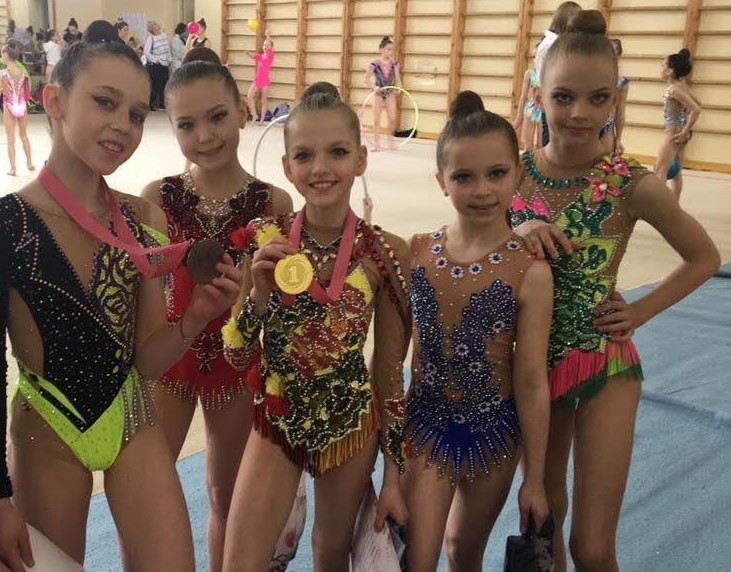 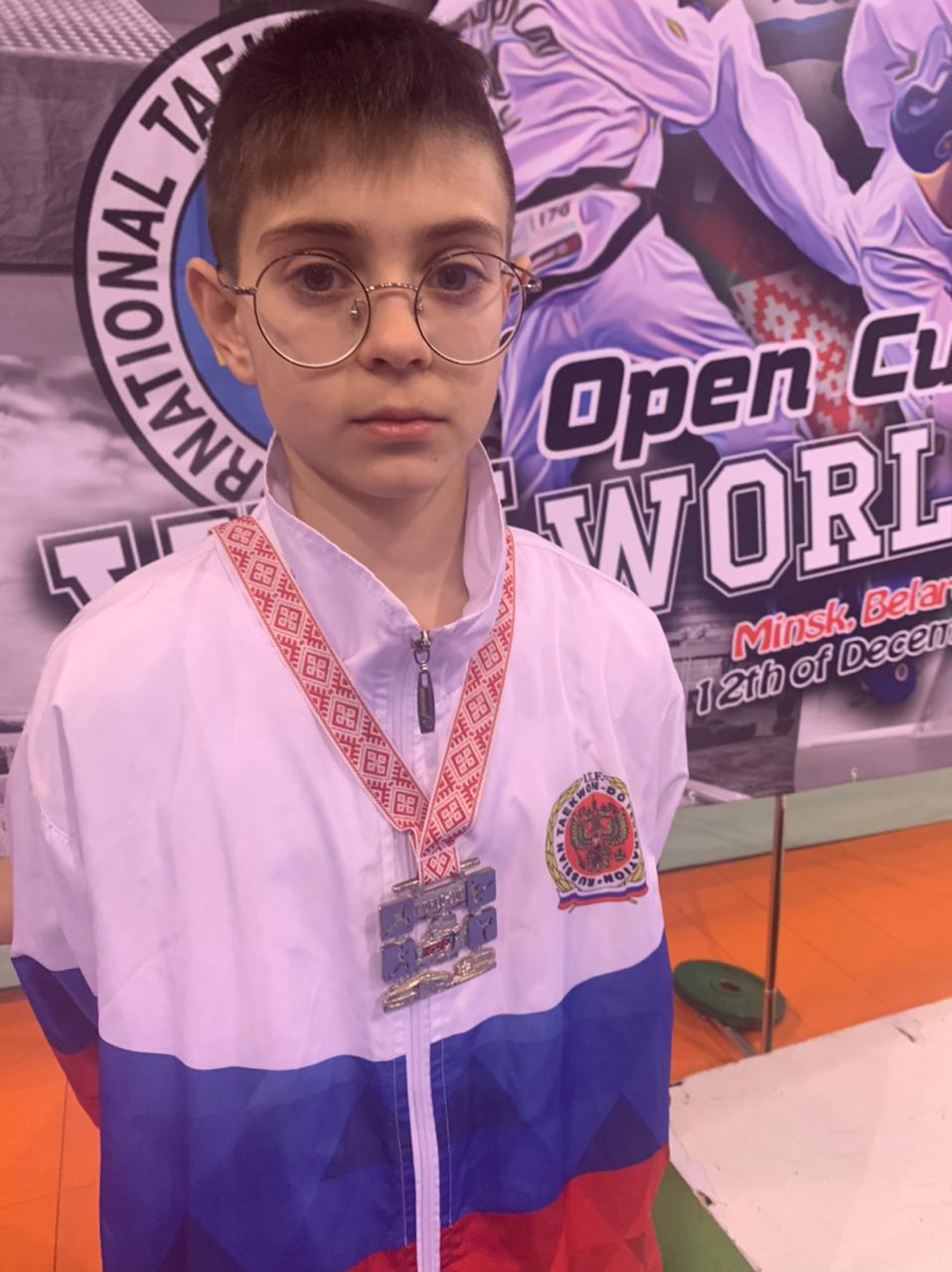                              Победитель                   Призер                      Призер       Безукладников Вадим   Борноволокова Диана       Тетюев Данил           ученик 6 А класса                 ученица 6 Б класса            ученик 6 Г класса         Секция: тхеквондо             Секция: художественная      Секция: тхеквондо                                                                                             Гимнастика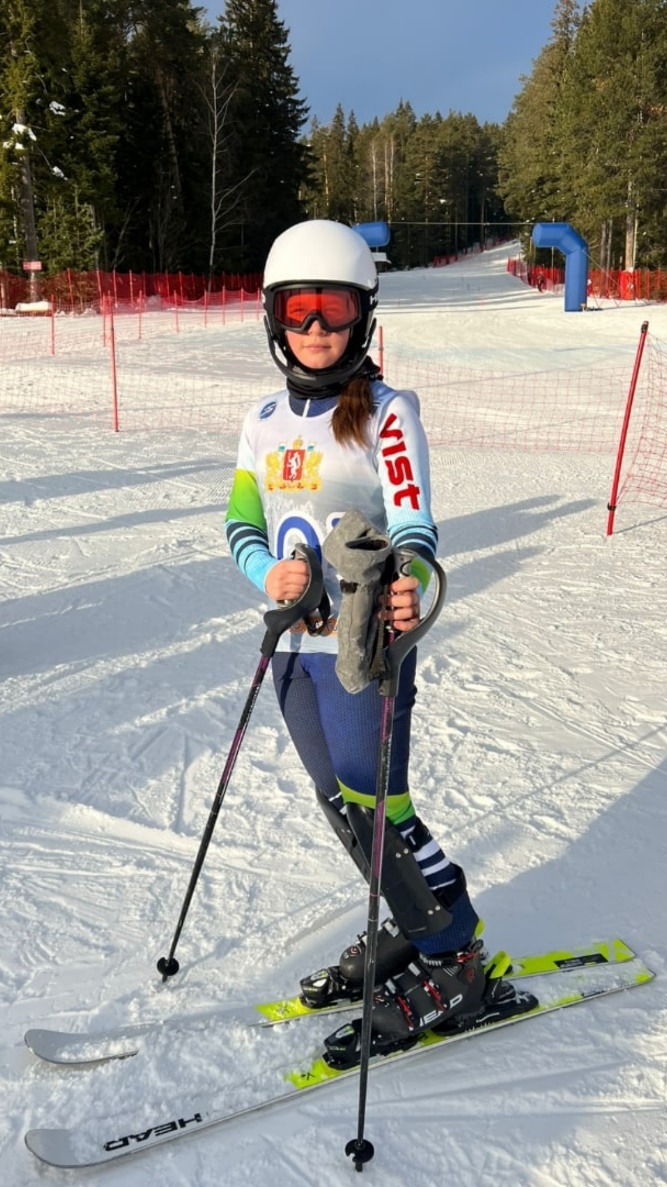 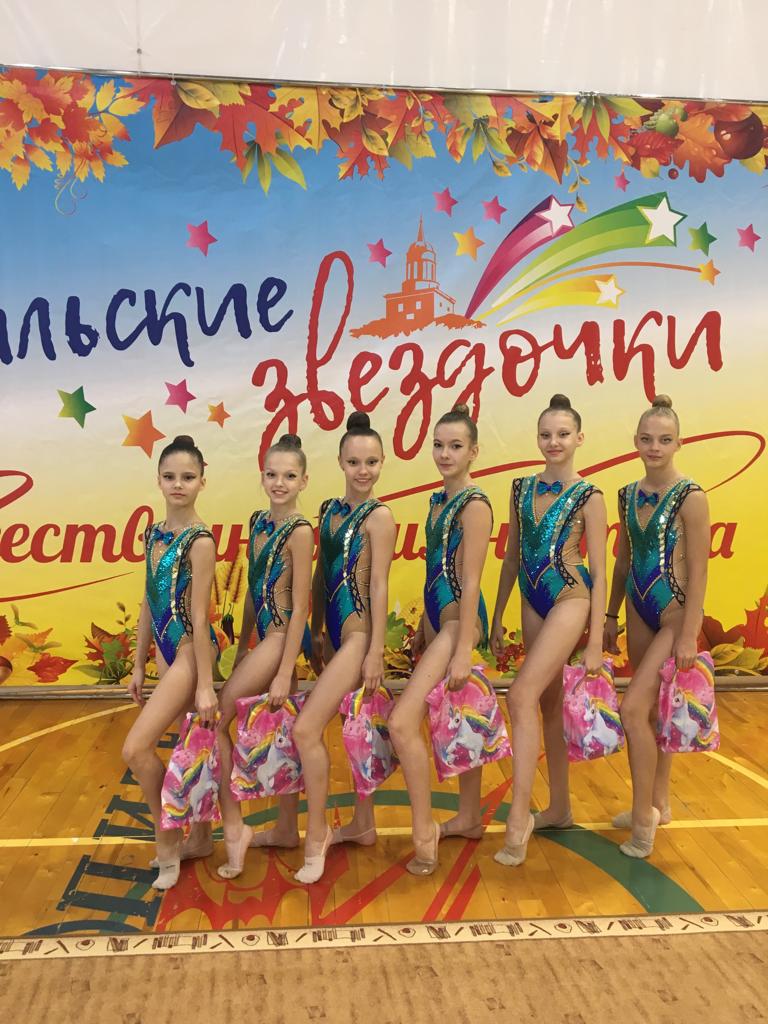                  Дегтярева Полина           Табанина Марина             Рысев Дмитрий          ученица 6 Б класса                       ученица 6 Б класса                    ученик 7Б класса          Секция: плавание,                   Секция: художественная             Секция: тхеквондо            горные лыжи                                     гимнастика